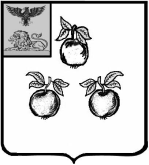 УПРАВЛЕНИЕ ОБРАЗОВАНИЯ АДМИНИСТРАЦИИМУНИЦИПАЛЬНОГО РАЙОНА «КОРОЧАНСКИЙ РАЙОН»ПРИКАЗКороча« 02 »  февраля  2023 года		                                                                                                    № 110 _    О проведении итогового собеседования по русскому языку   08 февраля 2023 года на территории  Корочанского района  	Во исполнение приказа министерства образования Белгородской области от 1 февраля  2023 года №279 «О проведении  итогового собеседования по русскому языку 8 февраля 2023 года  на территории Белгородской области», в соответствии с  Порядком проведения итогового собеседования по русскому языку на территории Белгородской области в 2023 году (в новой редакции), утверждённым приказом министерства образования Белгородской области от 31 января 2023 года №261, в целях допуска обучающихся к государственной итоговой аттестации по образовательным программам основного общего образования (далее - ГИА) на территории Корочанского района 
в 2023 году приказываю:Принять к исполнению приказ министерства образования Белгородской области  от 1 февраля  2023 года №279 «О проведении  итогового собеседования по русскому языку 8 февраля 2023 года  на территории Белгородской области». Провести 8 февраля 2023 года итоговое собеседование по русскому языку (далее - итоговое собеседование)  для обучающихся 9 классов, в том числе для:обучающихся с ограниченными возможностями здоровья (далее - ОВЗ);обучающихся - детей-инвалидов и инвалидов; обучающихся на дому.Утвердить и направить уполномоченных представителей для соблюдения процедуры проведения итогового собеседования по русскому языку в места проведения итогового собеседования по русскому языку, организованные на базе общеобразовательных учреждений, до 08.00 часов               8 февраля 2023 года (приложение №1).Обеспечить проведение   итогового собеседования по русскому языку  в местах и распределение между ними обучающихся, утверждённых приказами министерства образования Белгородской области от 18 января  2023 года № 119 «Об утверждении мест проведении  итогового собеседования по русскому языку   на территории Белгородской области в 2023 году», №120 «Об утверждении распределения участников итогового собеседования по местам проведения итогового собеседования по русскому языку на территории Белгородской области в 2023 году» (приложение № 2).Утвердить схему распределения экспертов по проверке ответов участников итогового собеседования по местам проведения итогового собеседования по русскому языку на территории Корочанского района, утверждённых приказом министерства образования Белгородской области от 2 февраля 2023 года №288 «Об  утверждении персонального состава экспертов по проверке ответов участников итогового собеседования по русскому языку на территории Белгородской области в 2023 году» (приложение № 3).Назначить Богодухову Л.Е., начальника отдела общего, дошкольного и дополнительного образования управления образования, ответственной  за получение в ОГБУ «БелРЦОИ», доставку в управление образования  и передачу в места проведения  итогового собеседования бланков итогового собеседования по русскому языку, XML-файлов с внесёнными сведениями об участниках итогового собеседования для каждого общеобразовательного учреждения, дистрибутива «Автономная станция записи ответов», инструкции к нему, доставку в ОГБУ «БелРЦОИ» материалов проведенного итогового собеседования.Богодуховой Л.Е., начальнику отдела общего, дошкольного и дополнительного образования управления образования:7.1.  Обеспечить получение в ОГБУ «БелРЦОИ», доставку в управление образования  и передачу в места проведения  итогового собеседования бланков итогового собеседования по русскому языку, XML-файлов с внесёнными сведениями об участниках итогового собеседования для каждого общеобразовательного учреждения, дистрибутива «Автономная станция записи ответов», инструкции к нему 7 февраля 2023 года.7.2.Руководствоваться при организации работы по подготовке 
и проведению  итогового собеседования   приказом министерства образования Белгородской области от 1 февраля  2023 года №279 «О проведении  итогового собеседования по русскому языку 8 февраля 2023 года  на территории Белгородской области». Обеспечить явку до 07.30 часов 8 февраля 2023 года:- ответственных организаторов, утверждённых приказом министерства образования Белгородской области от 31 января 2023 года №250 «Об утверждении персонального состава ответственных организаторов мест проведения итогового собеседования  по русскому языку на территории Белгородской области в 2023 году» (приложение №4);- технических специалистов, утверждённых приказом министерства образования Белгородской области от 31 января 2023 года № 246 «Об утверждении персонального состава технических специалистов при проведении  итогового собеседования в местах проведения итогового собеседования на территории Белгородской области в 2023 году» (приложение №5);- собеседников, утверждённых приказом министерства образования Белгородской области от 31 января 2023 года №245 «Об утверждении персонального состава собеседников итогового собеседования  по русскому языку на территории Белгородской области в 2023 году» (приложение №6);- организаторов проведения итогового собеседования,  утверждённых приказом министерства образования Белгородской области от 2 февраля  2023 года №287 «Об утверждении персонального состава  организаторов  проведения итогового собеседования по русскому языку в местах проведения итогового собеседования  на территории Белгородской области в 2023 году» (приложение №7).Обеспечить техническую готовность мест проведения итогового собеседования. Направить 6 февраля 2023 года в места проведения итогового собеседования, расположенные на территории муниципалитета, для организации проведения итогового собеседования для участников итогового собеседования с ОВЗ, участников итогового собеседования - детей-инвалидов и инвалидов, а также лиц, обучающихся по состоянию здоровья на дому, в образовательных организациях, в которых проводятся необходимые лечебные, реабилитационные и оздоровительные мероприятия для нуждающихся в длительном лечении, в условиях, учитывающих состояние их здоровья, особенности психофизического развития, информацию об условиях проведениях итогового собеседования и Порядок оценивания ответов отдельных категорий участников итогового собеседования по русскому языку на территории Белгородской области в 2023 году, утверждённый приказом департамента образования Белгородской области от 5 декабря 2022 года №3825 «Об утверждении Порядка оценивания ответов отдельных категорий участников итогового собеседования по русскому языку на территории Белгородской области в 2023 году».Обеспечить видеонаблюдение в аудиториях проведения и в штабе мест проведения итогового собеседования 8 февраля 2023 года.Обеспечить получение в РЦОИ и отправку в места проведения итогового собеседования бланков итогового собеседования, XML-файлов с внесенными сведениями об участниках итогового собеседования для каждой образовательной организации, дистрибутива «Автономная станция записи ответов», инструкции к нему,  7 февраля 2023 года.Направить уполномоченных представителей управления образования для соблюдения процедуры проведения итогового собеседования в места проведения итогового собеседования до 07.30 часов 8 февраля 2023 года.Направить экспертов по проверке ответов участников итогового собеседования в места проведения итогового собеседования до 08.00 часов       8 февраля 2023 года в соответствии с утвержденным распределением.Обеспечить присутствие медицинских работников в местах проведения итогового собеседования 8 февраля 2023 года.Обеспечить соблюдение пропускного режима в местах проведения итогового собеседования 8 февраля 2023 года.Обеспечить получение из РЦОИ и передачу в места проведения итогового собеседования ответственным организаторам КИМ итогового собеседования с соблюдением мер информационной безопасности 8 февраля 2023 года  не ранее  07.30 часов.Обеспечить приём из мест проведения итогового собеседования бланков итогового собеседования, списков участников итогового собеседования, протоколов экспертов с внесённым оцениванием ответов участников итогового собеседования, ведомостей учета проведения итогового собеседования, распечатанных вариантов КИМ итогового собеседования, форм отчётности по проведенному итоговому собеседованию, файлов с аудиозаписями ответов участников итогового собеседования до 16.00 часов      8 февраля 2023 года.Обеспечить доставку в РЦОИ 8 февраля 2023 года до 22.00 часов материалов проведенного итогового собеседования:бланков итогового собеседования;списков участников итогового собеседования;протоколов экспертов с внесенным оцениванием ответов участников итогового собеседования;ведомостей учёта проведения итогового собеседования;распечатанных вариантов КИМ итогового собеседования;форм отчетности по проведенному итоговому собеседованию;файлов с аудиозаписями ответов участников итогового собеседования.Обеспечить доставку в РЦОИ материалов видеонаблюдения из аудиторий проведения и штаба мест проведения итогового собеседования до       9 февраля 2023 года.Направить 21 февраля 2023 года в образовательные учреждения, реализующие образовательные программы основного общего образования, результаты итогового собеседования для ознакомления участников итогового собеседования.Руководителям общеобразовательных учреждений, определенных в качестве мест проведения итогового собеседования,  утверждённых приказом министерства образования Белгородской области  от 31 января 2023 года №247 «Об утверждении ответственных за проведение итогового собеседования по русскому языку с использованием автоматизированной обработки бланков итогового собеседования на территории Белгородской области в 2023 году»,    обеспечить:Организованное проведение итогового собеседования   8 февраля 2023 года в соответствии с Порядком проведения итогового собеседования по русскому языку на территории Белгородской области в 2023 году, утверждённым приказом министерства образования Белгородской области от 29 декабря 2022 года №4168 «Об утверждении Порядка проведения итогового собеседования по русскому языку на территории Белгородской области в 2023  году». Соблюдение всех санитарно-эпидемиологических требований в условиях профилактики предотвращения распространения коронавирусной инфекции при проведении итогового собеседования.Изолированность учебных кабинетов, задействованных в проведении итогового собеседования.Получение из управления образования КИМ итогового собеседования с соблюдением мер информационной безопасности 8 февраля 2023 года не ранее 07.30 часов.Видеонаблюдение в аудиториях проведения и в штабе мест проведения итогового собеседования 8 февраля 2023 года. Соблюдение пропускного режима в местах проведения итогового собеседования 8 февраля 2023 года. Присутствие медицинских работников в местах проведения итогового собеседования  в день проведения итогового собеседования по русскому языку.Транспорт  8 февраля  2023 года для доставки  уполномоченных представителей  управления образования, экспертов по проверке ответов участников итогового собеседования в места проведения итогового собеседования по русскому языку  к 07.00 часам.  Явку ответственных организаторов, технических специалистов, собеседников, организаторов проведения итогового собеседования в места проведения итогового собеседования по русскому языку до 08.00 часов              8 февраля 2023 года.Скорректировать учебное расписание в общеобразовательном учреждении в день проведения итогового собеседования.Направить экспертов по проверке ответов участников итогового собеседования в места проведения итогового собеседования  до 08.00 часов      8 февраля  2023 года в соответствии с утвержденным распределением. Организовать  ознакомление участников итогового собеседования по русскому языку с результатами итогового собеседования по русскому языку        21 февраля 2023 года.Ответственным организаторам мест проведения итогового собеседования  по русскому языку обеспечить:Печать материалов для проведения итогового собеседования. 	9.2. Соблюдение информационной безопасности при хранении, использовании и передаче комплектов тем, текстов и заданий итогового собеседования по русскому языку.Распределение участников итогового собеседования, собеседников, экспертов, организаторов проведения итогового собеседования по аудиториям.Доставку в управление образования администрации муниципального района «Корочанский район»  до 16.00 часов 8 февраля 2023 года, списков участников итогового собеседования по русскому языку, протоколов экспертов, бланков итогового собеседования, с внесённым оцениванием ответов участников итогового собеседования по русскому языку, ведомостей учёта проведения итогового собеседования по русскому языку, распечатанных вариантов КИМ итогового собеседования, файлов с аудиозаписями ответов участников итогового собеседования по русскому языку. В срок до 09.00 часов 9 февраля 2023 года  материалов видеонаблюдения из аудиторий проведения и штаба образовательного учреждения, задействованного в качестве мест проведения апробации итогового собеседования.Подготовку специалистов, входящих в состав комиссий по проведению итогового собеседования и по проверке итогового собеседования.Директору МБУДО МУЦ Калмыковой С.Н. выделить технически исправный транспорт 7 февраля 2023 года для получения материалов итогового собеседования из ОГБУ «Белгородский региональный центр оценки качества образования» (г. Белгород, ул. Кутузова, д.19); 8 февраля 2023 года  доставки материалов с результатами итогового собеседования  по русскому языку в ОГБУ «Белгородский региональный центр оценки качества образования» (г. Белгород, ул. Кутузова, д.19). Контроль за исполнением настоящего приказа возложить на начальника отдела общего, дошкольного и дополнительного образования управления образования Богодухову Л.Е..                              Начальник                     управления образования        администрации муниципального района 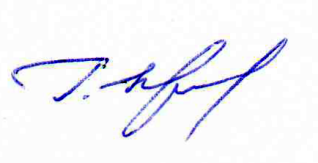                       «Корочанский район»                                                        Г.И. КрештельПриложение № 1  к приказу управления образования администрации муниципального района «Корочанский район»от 2 февраля 2023 года №110Составуполномоченных представителей  для направления   8 февраля 2023  года в места проведения  итогового собеседования по русскому языку Приложение 2 к приказу управления образования администрации муниципального района «Корочанский район»от 2 февраля 2023 года №110Места проведения итогового собеседования  по русскому языку и распределение между ними участников итогового собеседования на территории Корочанского района 8 февраля 2023 годаПриложение 3 к приказу управления образования администрации муниципального района «Корочанский район»от  2 февраля 2023 года №110Схема распределения экспертов по местам проведения  итогового собеседования 8 февраля  2023 годаПриложение № 4 к приказу управления образования администрации муниципального района «Корочанский район»                                                                                                                                               от 2 февраля 2023 года №110 Ответственные организаторы, обеспечивающие подготовку и проведение итогового собеседования в месте проведения итогового собеседования, задействованные в проведении итогового собеседования 8 февраля  2023 года Приложение № 5 к приказу управления образования администрации муниципального района «Корочанский район»                                                                                                                                           от  2 февраля 2023 года №110Технические специалисты, задействованные в проведении итогового собеседования 8 февраля 2023 годаПриложение № 6 к приказу управления образования администрации муниципального района «Корочанский район»                                                                                                                                           от 2 февраля 2023 года №110Собеседники, задействованные в проведении итогового собеседования 8 февраля  2023 годаПриложение № 7 к приказу управления образования администрации муниципального района «Корочанский район»                                                                                                                                           от 2 февраля 2023 года №110Организаторы проведения итогового собеседования, обеспечивающих передвижение участников итогового собеседования, задействованных в проведении итогового собеседования 8 февраля  2023 года№ п.п.Наименование учрежденияФИО уполномоченного представителя 1.МБОУ «Корочанская СОШ имени Д.К. Кромского»Коротких Татьяна Николаевна2.МБОУ  «Алексеевская СОШ»Шестухина Татьяна Павловна3.МБОУ «Анновская СОШ имени Героя Советского Союза А.Н. Гайдаша»Перевалова Татьяна Петровна4.МБОУ «Афанасовская СОШ»Гладких Елена Алексеевна5.МБОУ «Бехтеевская СОШ» Солдатова Оксана Васильевна6.МБОУ «Большехаланская СОШ»Балабаева Кристина Сергеевна7.МБОУ «Жигайловская СОШ»Литвинова Валентина Александровна8.МБОУ «Кощеевская СОШ»Затынайченко Светлана Владимировна9.МБОУ «Ломовская СОШ»Литвинова Галина Васильевна10.ОГБОУ «Мелиховская СОШ»Псарева  Наталья Владимировна11.МБОУ «Новослободская СОШ»Белокопытова Людмила Викторовна12.МБОУ «Погореловская СОШ»Масленникова Любовь Ивановна13.МБОУ «Поповская СОШ»Зиновьева Татьяна Михайловна14.МБОУ «Плотавская СОШ»Платонова Марина Ивановна15.МБОУ «Соколовская СОШ»Беша Татьяна Анатольевна16.МБОУ «Шеинская СОШ имени Героя РФ Ворновского Ю.В.»Чернова Светлана Анатольевна17.МБОУ «Яблоновская СОШ»Фатеева  Алла  Петровна18.ГБОУ «Корочанская школа-интернат»Королева Раиса Александровна19.309223, Белгородская область, Корочанский район, с. Кощеево, ул. Кощеевская, дом 27Воронова Наталья Александровна20.309210, Белгородская область, г. Короча, ул. Красноармейская, дом 7Лавриненко Екатерина Федоровна№ п/пКод ООМесто проведения ИСКод ООПеречень ОО, обучающиеся которых сдают ИС в данном месте проведения ИСКол-во 
участников 9-х классов1.211301МБОУ «Корочанская СОШ имени Д.К. Кромского» Корочанского района211301МБОУ «Корочанская СОШ имени Д.К. Кромского» Корочанского района472.211302МБОУ «Алексеевская СОШ» Корочанского района211302МБОУ «Алексеевская СОШ» Корочанского района332.211302МБОУ «Алексеевская СОШ» Корочанского района211316МБОУ «Проходенская ООШ» Корочанского района53.211303МБОУ «Анновская СОШ имени Героя Советского Союза А.Н. Гайдаша» Корочанского района211303МБОУ «Анновская СОШ имени Героя Советского Союза А.Н. Гайдаша» Корочанского района204.211304МБОУ «Афанасовская СОШ» Корочанского района 211304МБОУ «Афанасовская СОШ» Корочанского района 85.211305МБОУ «Бехтеевская СОШ» Корочанского района211305МБОУ «Бехтеевская СОШ» Корочанского района626.211306МБОУ «Большехаланская СОШ» Корочанского района 211306МБОУ «Большехаланская СОШ» Корочанского района66.211306МБОУ «Большехаланская СОШ» Корочанского района 211212МБОУ «Хмелевская ООШ» Корочанского района57.211307МБОУ «Жигайловская СОШ» Корочанского района211307МБОУ «Жигайловская СОШ» Корочанского района78.211308МБОУ «Кощеевская СОШ» Корочанского района211308МБОУ «Кощеевская СОШ» Корочанского района149.211310МБОУ «Ломовская СОШ» Корочанского района211310МБОУ «Ломовская СОШ» Корочанского района 2710.211311ОГБОУ «Мелиховская СОШ»   Белгородской области211311ОГБОУ «Мелиховская СОШ»   Белгородской области3211.211312МБОУ «Новослободская СОШ» Корочанского района211312МБОУ «Новослободская СОШ» Корочанского района 911.211312МБОУ «Новослободская СОШ» Корочанского района211203МБОУ «Заяченская ООШ» Корочанского района412.211313МБОУ «Погореловская СОШ» Корочанского района 211313МБОУ «Погореловская СОШ» Корочанского района5113.211314МБОУ «Поповская СОШ» Корочанского района211314МБОУ «Поповская СОШ» Корочанского района1314.211315МБОУ «Плотавская СОШ» Корочанского района211315МБОУ «Плотавская СОШ» Корочанского района515.211317МБОУ «Соколовская СОШ» Корочанского района 211317МБОУ «Соколовская СОШ» Корочанского района 1116.211318МБОУ «Шеинская СОШ имени Героя РФ Ворновского Ю.В.» Корочанского раона211318МБОУ «Шеинская СОШ имени Героя РФ Ворновского Ю.В.» Корочанского раона1417.211319МБОУ «Яблоновская СОШ» Корочанского района 211319МБОУ «Яблоновская СОШ» Корочанского района2617.211319МБОУ «Яблоновская СОШ» Корочанского района 211202МБОУ «Бубновская ООШ» Коочанского района218.211501ГБОУ «Корочанская школа-интернат»211501ГБОУ «Корочанская школа-интернат»1519.309223, Белгородская область, Корочанский район, с. Кощеево, ул. Кощеевская, дом 27211308МБОУ «Кощеевская СОШ» Корочанского района120.309210, Белгородская область, г. Короча, ул. Красноармейская, дом 7211305МБОУ «Бехтеевская СОШ» Корочанского района1№ п/пНаименование ОО, адрес, телефон, электронный адрес, ФИО руководителя ООКол-во 
участников ИСКол-во аудиторий проведения ИС№ п/пФИО эксперта (полностью)Код ОО (места работы)Место работы (сокращенно с использованием аббревиатур)1.МБОУ «Корочанская СОШ имени Д.К. Кромского Корочанского района»309210, Белгородская область, Корочанский район, г. Короча, ул. Пролетарская, д. 39 ,                                     8 (47231) 5-41-72,5-59-50, kor22cu@mail.ru, Смычкова Лариса Николаевна4731.Ершова Татьяна Егоровна211305МБОУ «Бехтеевская СОШ» Корочанского района1.МБОУ «Корочанская СОШ имени Д.К. Кромского Корочанского района»309210, Белгородская область, Корочанский район, г. Короча, ул. Пролетарская, д. 39 ,                                     8 (47231) 5-41-72,5-59-50, kor22cu@mail.ru, Смычкова Лариса Николаевна4732.Коптева Лидия Ивановна211305МБОУ «Бехтеевская СОШ» Корочанского района1.МБОУ «Корочанская СОШ имени Д.К. Кромского Корочанского района»309210, Белгородская область, Корочанский район, г. Короча, ул. Пролетарская, д. 39 ,                                     8 (47231) 5-41-72,5-59-50, kor22cu@mail.ru, Смычкова Лариса Николаевна4733.Маркова Елена Николаевна211305МБОУ «Бехтеевская СОШ» Корочанского района2.МБОУ «Алексеевская СОШ Корочанского района»309206, Белгородская область, Корочанский район, с. Алексеевка, ул.Больничная, д.2а, 8(47231) 5-22-47, alexss2011@yandex.ru, Савина Галина Михайловна3831.Кондрашова Ольга Николаевна211311ОГБОУ «Мелиховская СОШ» Белгородской области2.МБОУ «Алексеевская СОШ Корочанского района»309206, Белгородская область, Корочанский район, с. Алексеевка, ул.Больничная, д.2а, 8(47231) 5-22-47, alexss2011@yandex.ru, Савина Галина Михайловна3832.Шиянова Вера Валентиновна211311ОГБОУ «Мелиховская СОШ» Белгородской области2.МБОУ «Алексеевская СОШ Корочанского района»309206, Белгородская область, Корочанский район, с. Алексеевка, ул.Больничная, д.2а, 8(47231) 5-22-47, alexss2011@yandex.ru, Савина Галина Михайловна3833.Токаренко Нина Николаевна211311ОГБОУ «Мелиховская СОШ» Белгородской области3.МБОУ «Анновская СОШ имени Героя Советского Союза А.Н. Гайдаша Корочанского района»309233 Белгородская область Корочанский район с. Анновка ул. Новый Путь д.19 8(47231)4-11-43, annovka-school@mail.ruГончарова Ирина Александровна2021.Ковалева Светлана Николаевна211307МБОУ «Жигайловская СОШ» Корочанского района3.МБОУ «Анновская СОШ имени Героя Советского Союза А.Н. Гайдаша Корочанского района»309233 Белгородская область Корочанский район с. Анновка ул. Новый Путь д.19 8(47231)4-11-43, annovka-school@mail.ruГончарова Ирина Александровна2022.Калашникова Елена Борисовна211304МБОУ «Афанасовская СОШ» Корочанского района4.МБОУ «Афанасовская СОШ Корочанского района»309236, Белгородская область, Корочанский район, с. Афанасово, ул. Центральная, д.2,                                            8 (47231) 4-57-91, afan02@yandex.ru, Артебякин Степан Александрович 811.Байдина Елена Николаевна211317МБОУ «Соколовская СОШ» Корочанского района5.МБОУ «Бехтеевская СОШ Корочанского района»309218, Белгородская область, Корочанский район, с. Бехтеевка, ул. Ленина, д. 126,                                     8(47231) 5-92-04, beht@yandex.ru, Кийков Александр Викторович6241.Курганская Валентина Николаевна211301МБОУ «Корочанская СОШ имени Д.К. Кромского» Корочанского района5.МБОУ «Бехтеевская СОШ Корочанского района»309218, Белгородская область, Корочанский район, с. Бехтеевка, ул. Ленина, д. 126,                                     8(47231) 5-92-04, beht@yandex.ru, Кийков Александр Викторович6242.Скрипник Марина Владимировна211301МБОУ «Корочанская СОШ имени Д.К. Кромского» Корочанского района5.МБОУ «Бехтеевская СОШ Корочанского района»309218, Белгородская область, Корочанский район, с. Бехтеевка, ул. Ленина, д. 126,                                     8(47231) 5-92-04, beht@yandex.ru, Кийков Александр Викторович6243.Кривцова Антонина Васильевна211301МБОУ «Корочанская СОШ имени Д.К. Кромского» Корочанского района5.МБОУ «Бехтеевская СОШ Корочанского района»309218, Белгородская область, Корочанский район, с. Бехтеевка, ул. Ленина, д. 126,                                     8(47231) 5-92-04, beht@yandex.ru, Кийков Александр Викторович6244.Цыпкина Валентина Алексеевна211301МБОУ «Корочанская СОШ имени Д.К. Кромского» Корочанского района6.МБОУ «Большехаланская СОШ Корочанского района» 309213, Белгородская область, Корочанский район, с. Большая Халань, ул. Базарная, д.41, 8(47231) 4-91-25, sloboda09@yandex.ru, Ковалевская Наталья Николаевна1111.Дорохова Анна Петровна211202МБОУ «Бубновская ООШ» Корочанского района7.МБОУ «Жигайловская СОШ Корочанского района»309234, Белгородская область, Корочанский район, с. Жигайловка, ул. Базарская, д.19,                                               8 (47231) 3-47-85, gigschool08@yandex.ru       Спивак Лидия Николаевна711.Косякова Ирина Рафаиловна211304МБОУ «Афанасовская СОШ» Корочанского района8.МБОУ «Кощеевская СОШ Корочанского района»309223, Белгородская область, Корочанский район, село Кощеево, улица Центральная, дом 27,                         8(4723)4-72-38,  koschej83@yandex.ru,Столбовская Нина Николаевна1411.Ткачева Любовь Владимировна211319МБОУ «Яблоновская СОШ» Корочанского района9.МБОУ «Ломовская СОШ Корочанского района» 309204, Белгородская область, Корочанский район, с.Ломово, ул.Мозгового, д.12,                              8(47231) 4-41-22, lomovo@yandex.ru Рак Татьяна Алексеевна2721.Шатцких Надежда Александровна211501ГБОУ «Корочанская школа-интернат»9.МБОУ «Ломовская СОШ Корочанского района» 309204, Белгородская область, Корочанский район, с.Ломово, ул.Мозгового, д.12,                              8(47231) 4-41-22, lomovo@yandex.ru Рак Татьяна Алексеевна2722.Землянко Любовь Викторовна211501ГБОУ «Корочанская школа-интернат»10.ОГБОУ «Мелиховская СОШ» Белгородской области309201, Белгородская область, Корочанский район, с.Мелихово, ул.Центральная, д.11, 8(47231) 3-07-68, melechowo-bal@yandex.ru, Ковалева Людмила Степановна3231.Акбарова Алина Юрьевна211302МБОУ «Алексеевская СОШ» Корочанского района10.ОГБОУ «Мелиховская СОШ» Белгородской области309201, Белгородская область, Корочанский район, с.Мелихово, ул.Центральная, д.11, 8(47231) 3-07-68, melechowo-bal@yandex.ru, Ковалева Людмила Степановна3232.Бондаренко Ольга Андреевна211302МБОУ «Алексеевская СОШ» Корочанского района10.ОГБОУ «Мелиховская СОШ» Белгородской области309201, Белгородская область, Корочанский район, с.Мелихово, ул.Центральная, д.11, 8(47231) 3-07-68, melechowo-bal@yandex.ru, Ковалева Людмила Степановна3233.Вашева Софья Владимировна211302МБОУ «Алексеевская СОШ» Корочанского района11.МБОУ «Новослободская СОШ Корочанского района»309222, Белгородская область, Корочанский район, с. Новая Слободка, ул.Сытник д.29,30, 8(47231) 4-32-10 ns51ev@yandex.ru Гордеев Валерий Петрович 1311.Хохлова Елена Владимировна211318МБОУ «Шеинская СОШ имени Героя РФ Ворновского Ю.В.» Корочанского района12.МБОУ «Погореловская СОШ Корочанского района» 309220, Белгородская область, Корочанский район, с. Погореловка, ул. Центральная, д.16а, 8(47231) 5-65-75 pog_shcola@mail.ru, Марченко Наталья Егоровна5141.Кузнецова Валентина Ивановна211310МБОУ «Ломовская СОШ» Корочанского района12.МБОУ «Погореловская СОШ Корочанского района» 309220, Белгородская область, Корочанский район, с. Погореловка, ул. Центральная, д.16а, 8(47231) 5-65-75 pog_shcola@mail.ru, Марченко Наталья Егоровна5142.Чепелева Любовь Васильевна211310МБОУ «Ломовская СОШ» Корочанского района12.МБОУ «Погореловская СОШ Корочанского района» 309220, Белгородская область, Корочанский район, с. Погореловка, ул. Центральная, д.16а, 8(47231) 5-65-75 pog_shcola@mail.ru, Марченко Наталья Егоровна5143.Дерюжкина Елена Генадиевна211308МБОУ «Кощеевская СОШ» Корочанского района12.МБОУ «Погореловская СОШ Корочанского района» 309220, Белгородская область, Корочанский район, с. Погореловка, ул. Центральная, д.16а, 8(47231) 5-65-75 pog_shcola@mail.ru, Марченко Наталья Егоровна5144.Якушова Елена Николаевна211308МБОУ «Кощеевская СОШ» Корочанского района13.МБОУ «Поповская СОШ Корочанского района»309225, Белгородская область, Корочанский район, с. Поповка, ул. Бельгия, д.4,                                         8(47231) 5-71-93 popsoch@yandex.ru, Горбатенко Юлия Ивановна1311.Демурчева Елена Алексеевна211313МБОУ «Погореловская СОШ» Корочанского района14.МБОУ «Плотавская СОШ Корочанского района» 309226, Белгородская область, Корочанский район,  с.Плотавец, ул.Центральная, д.5,                           8(47231) 3-76-36,  plotsosch@yandex.ru Карайченцева Ольга Александровна511Малашенко Инна Ивановна211314МБОУ «Поповская СОШ» Корочанского района15.МБОУ «Соколовская СОШ Корочанского района» 309237, Белгородская область, Корочанский район, с. Соколовка, ул. Зелёная, д.3,            8(47231) 3-15-41 sokol02ol@yandex.ru, Байдин Евгений Александрович1111.Дорошенко Валентина Вениаминовна211303МБОУ «Анновская СОШ имени Гароя Советского Союза А.Н. Гайдаша» Корочанского района16.МБОУ «Шеинская СОШ имени Героя РФ Ворновского Ю.В. Корочанского раона»309202, Белгородская область, Корочанский район, с. Шеино, ул.Школьная, д.31,                              8(47231) 3-95-36, nendi2010@yandex.ru,Суханкина Галина Юрьевна1411.Полшкова Маргарита Николаевна211316МБОУ «Проходенская СОШ» Корочанского района17.МБОУ «Яблоновская СОШ Корочанского района» 309216, Белгородская область, Корочанский район, с.Яблоново, ул.Школьная, д.42,                              8(47231) 3-33-38, jablonovo2022@mail.ruКуликов Иван Григорьевич2831.Чернухина Татьяна Борисовна211312МБОУ «Новослободская СОШ» Корочанского района17.МБОУ «Яблоновская СОШ Корочанского района» 309216, Белгородская область, Корочанский район, с.Яблоново, ул.Школьная, д.42,                              8(47231) 3-33-38, jablonovo2022@mail.ruКуликов Иван Григорьевич2832.Анянова Ольга Романовна211312МБОУ «Новослободская СОШ» Корочанского района17.МБОУ «Яблоновская СОШ Корочанского района» 309216, Белгородская область, Корочанский район, с.Яблоново, ул.Школьная, д.42,                              8(47231) 3-33-38, jablonovo2022@mail.ruКуликов Иван Григорьевич2833.Никипелова Татьяна Васильевна211315МБОУ «Плотавская СОШ» Корочанского района17.МБОУ «Яблоновская СОШ Корочанского района» 309216, Белгородская область, Корочанский район, с.Яблоново, ул.Школьная, д.42,                              8(47231) 3-33-38, jablonovo2022@mail.ruКуликов Иван Григорьевич2834.Кравченко Наталья Анатольевна211303МБОУ «Анновская СОШ имени Гароя Советского Союза А.Н. Гайдаша» Корочанского района17.МБОУ «Яблоновская СОШ Корочанского района» 309216, Белгородская область, Корочанский район, с.Яблоново, ул.Школьная, д.42,                              8(47231) 3-33-38, jablonovo2022@mail.ruКуликов Иван Григорьевич2835.Мочалова Валентина Ильинична211305МБОУ «Бехтеевская СОШ» Корочанского района18.ГБОУ «Корочанская школа-интернат»309210, Белгородская область, г. Короча, ул. Карла Маркса, д.50, 8(47231) 5-56-90, korschoo@belregion.ru,Сухова Нина Дмитриевна1521.Авдеева Лариса Анатольевна211313МБОУ «Погореловская СОШ» Корочанского района18.ГБОУ «Корочанская школа-интернат»309210, Белгородская область, г. Короча, ул. Карла Маркса, д.50, 8(47231) 5-56-90, korschoo@belregion.ru,Сухова Нина Дмитриевна1522.Цоцорина Юлия Евгеньевна211313МБОУ «Погореловская СОШ» Корочанского района19.309223, Белгородская область, Корочанский район, с. Кощеево, ул. Кощеевская, дом 27111.Прудникова Ирина Николаевна211319МБОУ «Яблоновская СОШ» Корочанского района20.309210, Белгородская область, г. Короча, ул. Красноармейская, дом 7111.Бережницкая  Ольга Вячеславовна211212МБОУ «Хмелевская ООШ» Корочанского района№ п/пФИО ответственного организатора (полностью)ДолжностьМесто работы (сокращенно с использованием аббревиатур)Код ОО (места работы)Демченко Елена НиколаевнаЗаместитель директора МБОУ «Корочанская СОШ имени Д.К. Кромского» Корочанского района211301Чобиток Наталья АнатольевнаЗаместитель директора МБОУ «Алексеевская СОШ» Корочанского района211302Костомаха Светлана Анатольевна Заместитель директораМБОУ «Анновская СОШ имени Героя Советского Союза А.Н. Гайдаша» Корочанского района211303Богачева Наталия ВладимировнаЗаместитель директораМБОУ «Афанасовская СОШ» Корочанского района211304Московченко Елена ВладимировнаЗаместитель директора МБОУ «Бехтеевская СОШ» Корочанского района211305Гребеник Ольга ИвановнаЗаместитель директораМБОУ «Большехаланская СОШ» Корочанского района211306Олейник Татьяна ДмитриевнаЗаместитель директораМБОУ «Жигайловская СОШ» Корочанского района 211307Наливайко Наталья ФедоровнаЗаместитель директораМБОУ «Кощеевская СОШ» Корочанского района211308Пашаев Эльдар НамидаровичЗаместитель директора МБОУ «Кощеевская СОШ» Корочанского района211308Акбарова Ирина НиколаевнаЗаместитель директораМБОУ «Ломовская СОШ» Корочанского района211310Шепелева Галина ЮрьевнаУчительОГБОУ «Мелиховская СОШ» Белгородской области211311Гордеева Ирина АнатольевнаЗаместитель директораМБОУ «Новослободская СОШ» Корочанского района211312Цуц Надежда ВладимировнаЗаместитель директора МБОУ «Погореловская СОШ» Корочанского района211313Агаркова Ирина ИвановнаЗаместитель директора МБОУ «Поповская СОШ» Корочанского района211314Лукинова  Любовь ЕгоровнаЗаместитель директораМБОУ «Плотавская СОШ» Корочанского района211315Стешенко Александра ВасильевнаЗаместитель директораМБОУ «Соколовская СОШ» Корочанского района211317Петрова Елена ВячеславовнаЗаместитель директора МБОУ «Шеинская СОШ имени Героя РФ Ворновского Ю.В.» Корочанского района211318Тюрина Елена АнатольевнаЗаместитель директора МБОУ «Яблоновская СОШ» Корочанского района211319Дубинина Эллина ВикторовнаЗаместитель директораГБОУ «Корочанская школа-интернат»211501№ п/пФИО технического специалиста (полностью)ДолжностьМесто работы (сокращенно с использованием аббревиатур)Код ОО (места работы)Казакова Валентина МихайловнаУчитель информатикиМБОУ «Корочанская СОШ имени Д.К. Кромского» Корочанского района211301Самахвалов Николай ВладимировичПрограммистМБОУ «Корочанская СОШ имени Д.К.Кромского» Корочанского района211301Бугрова Ирина НиколаевнаУчитель математикиМБОУ «Алексеевская СОШ» Корочанского района211302Кладиева Мария ЭдуардовнаУчитель - логопедМБОУ «Анновская СОШ имени Героя Советского Союза А.Н. Гайдаша» Корочанского района211303Девкин Андрей АлександровичУчитель историиМБОУ «Афанасовская СОШ» Корочанского района211304Куликова Ирина СергеевнаУчитель информатики, физикиМБОУ «Бехтеевская СОШ» Корочанского района211305Тихова Лариса  ВасильевнаУчитель информатики, физикиМБОУ «Большехаланская СОШ» Корочанского района211306Буряченко Александра Андреевна Педагог-психологМБОУ «Жигайловская СОШ» Корочанского района211307Марченко Ольга ПетровнаУчитель  математикиМБОУ «Кощеевская СОШ» Корочанского района211308Гринев Вячеслав ЛеонидовичУчитель историиМБОУ «Кощеевская СОШ» Корочанского района211308Рак Александр ЕвгеньевичУчитель информатикиМБОУ «Ломовская СОШ» Корочанского района211310Кенина Людмила ВладимировнаУчитель математики и информатикиОГБОУ «Мелиховская СОШ» Белгородской области211311Смотрова Елена ВитальевнаУчитель информатикиМБОУ «Новослободская СОШ» Корочанского района211312Сухенко Алексей ВладимировичИнженерМБОУ «Погореловская СОШ» Корочанского района211313Харузина Елена ВладимировнаУчитель информатикиМБОУ «Погореловская СОШ» Корочанского района211313Савелов Николай МихайловичУчитель математики и информатикиМБОУ «Поповская СОШ» Корочанского района211314Таранова Жанна НиколаевнаУчитель математики и информатикиМБОУ «Плотавская СОШ» Корочанского района211315Клименко Ольга АнатольевнаУчитель химии и биологииМБОУ «Проходенская ООШ» Корочанского района211316Сариева Наталья НиколаевнаУчитель математики и информатикиМБОУ «Соколовская СОШ» Корочанского района211317Косолапкина Юлия ЮрьевнаУчитель информатики и физикиМБОУ «Шеинская СОШ имени Героя РФ Ворновского Ю.В.» Корочанского района211318Колесникова Антонина ЮрьевнаУчитель математики и информатикиМБОУ «Яблоновская СОШ» Корочанского района211319Белоусова Елена БорисовнаУчитель математики и информатикиМБОУ «Бубновская ООШ» Корочанского района211202Павлова Ирина ВикторовнаУчитель биологииМБОУ «Заяченская ООШ» Корочанского района211203Лазарев Роман МихайловичУчитель физики, математикиМБОУ «Хмелевская ООШ» Корочанского района211212Грищенко Евгения ГеоргиевнаУчитель информатикиГБОУ «Корочанская школа-интернат»211501№ п/пФИО собеседника (полностью)ДолжностьМесто работы (сокращенно с использованием аббревиатур)Код ОО (места работы)Демченко  Дина АлександровнаУчитель начальных классовМБОУ «Корочанская СОШ имени Д.К. Кромского» Корочанского района211301Коломыцева Наталья Александровна Учитель начальных классовМБОУ «Корочанская СОШ имени Д.К. Кромского» Корочанского района211301Фурманова Светлана ДмитриевнаУчитель начальных классовМБОУ «Корочанская СОШ имени Д.К. Кромского» Корочанского района211301Бугрова Наталья ГеоргиевнаУчитель начальных классовМБОУ «Алексеевская СОШ» Корочанского района211302Проскурова Любовь ИвановнаУчитель начальных классовМБОУ «Алексеевская СОШ» Корочанского района211302Матвиенко Галина АлексеевнаУчитель начальных классовМБОУ « Алексеевская СОШ»  Корочанского района 211302Костомаха Елена ВасильевнаУчитель технологииМБОУ «Анновская СОШ имени Героя Советского Союза А.Н. Гайдаша» Корочанского района211303Щигорева Елена НиколаевнаУчитель историиМБОУ «Анновская СОШ имени Героя Советского Союза А.Н. Гайдаша» Корочанского района211303Кобзева Валентина Васильевна Учитель русского языкаМБОУ «Афанасовская СОШ» Корочанского района211304Асмала Светлана МихайловнаУчитель начальных классов МБОУ «Бехтеевская СОШ» Корочанского района211305Колесникова Ольга ЮрьевнаУчитель начальных классов МБОУ «Бехтеевская СОШ» Корочанского района211305Киданова Марина НиколаевнаУчитель начальных классов МБОУ «Бехтеевская СОШ» Корочанского района211305Резниченко Алевтина ВикторовнаУчитель начальных классов МБОУ «Бехтеевская СОШ» Корочанского района211305Кийкова Екатерина ВячеславовнаУчитель начальных классов МБОУ «Бехтеевская СОШ» Корочанского района211305Кочерга Светлана ВладимировнаУчитель начальных классовМБОУ «Большехаланская СОШ» Корочанского района211306Новиченко Алла АнатольевнаУчитель начальных классов, математикиМБОУ «Жигайловская СОШ» Корочанского района 211307Резниченко Татьяна АлександровнаУчитель начальных классовМБОУ «Кощеевская СОШ» Корочанского района211308Мозговая Светлана СергеевнаУчитель начальных классовМБОУ «Кощеевская СОШ» Корочанского района211308Кулыгина Людмила ВладимировнаУчитель начальных классовМБОУ «Кощеевская СОШ» Корочанского района211308Солгалова Наталья ФедоровнаУчитель начальных классовМБОУ «Ломовская СОШ» Корочанского района211310Кулакова Людмила ТихоновнаУчитель начальных классовМБОУ «Ломовская СОШ» Корочанского района211310Чарыева  Татьяна ВладимировнаУчитель начальных классовОГБОУ «Мелиховская СОШ» Белгородской области211311Гавшина Альбина АлександровнаУчитель начальных классовОГБОУ «Мелиховская СОШ» Белгородской области211311Ларина Оксана НиколаевнаУчитель начальных классовОГБОУ «Мелиховская СОШ» Белгородской области211311Голубоцких Наталья ПетровнаУчитель начальных классовМБОУ «Новослободская СОШ» Корочанского района211312Лопатина Юлия ВикторовнаУчитель английского языкаМБОУ «Погореловская СОШ» Корочанского района211313Морозова Светлана ГеоргиевнаУчитель английского языкаМБОУ «Погореловская СОШ» Корочанского района211313Цыгулев Михаил НиколаевичУчитель английского языка МБОУ «Погореловская СОШ» Корочанского района211313Кощина Елена АнатольевнаУчитель географииМБОУ «Погореловская СОШ» Корочанского района211313Власова Ольга АлександровнаУчитель начальных классовМБОУ «Погореловская СОШ» Корочанского района211313Жданова Людмила НиколаевнаУчитель начальных классовМБОУ «Погореловская СОШ» Корочанского района211313Альшаева Ольга АнатольевнаУчитель начальных классовМБОУ «Погореловская СОШ» Корочанского района211313Барыкина Нина ПавловнаУчитель начальных классовМБОУ «Поповская СОШ» Корочанского района211314Агаркова Валентина Ивановна Учитель начальных классовМБОУ «Поповская СОШ» Корочанского района211314Агаркова Ирина ВикторовнаУчитель начальных классовМБОУ «Плотавская СОШ» Корочанского района211315Хохлова Надежда ВикторовнаУчитель начальных классовМБОУ «Проходенская ООШ» Корочанского района211316Шинкарева Татьяна АндреевнаУчитель начальных классовМБОУ «Соколовская СОШ» Корочанского района211317Савченко Татьяна АлександровнаУчитель начальных классовМБОУ «Шеинская СОШ имени Героя РФ Ворновского Ю.В.» Корочанского района211318Романенко Джамилия  МихайловнаУчитель начальных классовМБОУ «Яблоновская СОШ» Корочанского района211319Фролова Светлана Георгиевна  Учитель начальных классовМБОУ «Яблоновская СОШ» Корочанского района211319Тивелева Татьяна ВикторовнаУчитель начальных классовМБОУ «Бубновская ООШ» Корочанского района211202Панина Ирина Ивановна Учитель начальных классовМБОУ «Заяченская ООШ» Корочанского района211203Никулина  Татьяна ИвановнаУчитель начальных классовМБОУ «Хмелевская ООШ» Корочанского района211212Сатункина Олеся ВасильевнаУчитель русского языка и литературыГБОУ «Корочанская школа-интернат»211501Явнова Ольга СергеевнаУчитель начальных классовГБОУ «Корочанская школа-интернат»211501Данилюк Наталья ВладимировнаУчитель начальных классовГБОУ «Корочанская школа-интернат»211501№ п/пФИО организатора (полностью)ДолжностьМесто работы (сокращенно с использованием аббревиатур)Код ОО (места работы)Буланова Инна ВладимировнаЗаведующая библиотекойМБОУ «Корочанская СОШ имени Д.К. Кромского» Корочанского района211301Емельянова Галина ПетровнаТьюторМБОУ «Корочанская СОШ имени Д.К.Кромского» Корочанского района211301Токарева Ольга ВасильевнаУчитель-логопедМБОУ «Корочанская СОШ имени Д.К.Кромского» Корочанского района211301Бондарева Юлия ВладимировнаПедагог-психолог, Учитель-дефектологМБОУ «Корочанская СОШ имени Д.К.Кромского» Корочанского района211301Головчанская Любовь ВладимировнаУчитель- логопедМБОУ «Корочанская СОШ имени Д.К.Кромского» Корочанского района211301Кострыкина Юнона НиколаевнаУчитель физической культурыМБОУ «Алексеевская СОШ» Корочанского района211302Устинова Марина АлександровнаУчитель музыкиМБОУ « Алексеевская СОШ»  Корочанского района 211302Лаврова Юлия ЮрьевнаУчитель-дефектологМБОУ « Алексеевская СОШ»  Корочанского района 211302Беспалова Дина АлександровнаУчитель математикиМБОУ «Анновская СОШ имени Героя Советского Союза А.Н. Гайдаша» Корочанского района211303Дудинских Оксана ВасильевнаУчитель начальных классовМБОУ «Анновская СОШ имени Героя Советского Союза А.Н. Гайдаша» Корочанского района211303Свинаренко Сергей БорисовичУчитель физической культурыМБОУ «Анновская СОШ имени Героя Советского Союза А.Н. Гайдаша» Корочанского района211303Стадник Лариса ИвановнаУборщик служебных помещенийМБОУ «Анновская СОШ имени Героя Советского Союза А.Н. Гайдаша» Корочанского района211303Довганюк Александр АнатольевичУчитель математики и физикиМБОУ «Афанасовская СОШ» Корочанского района 211304Ткач Светлана ИвановнаУборщик служебных помещенийМБОУ «Афанасовская СОШ» Корочанского района 211304Ткачева Татьяна ВасильевнаБиблиотекарьМБОУ «Афанасовская СОШ» Корочанского района 211304Кожанова Светлана НиколаевнаЗаведующий библиотекойМБОУ «Бехтеевская СОШ» Корочанского района211305Карпенко Галина ПетровнаУчитель математикиМБОУ «Бехтеевская СОШ» Корочанского района211305Мощенко Татьяна НиколаевнаУчитель математики, физикиМБОУ «Бехтеевская СОШ» Корочанского района211305Фурманова Валентина ИвановнаУчитель географииМБОУ «Бехтеевская СОШ» Корочанского района211305Иванова Татьяна ВладимировнаЛогопедМБОУ «Бехтеевская СОШ» Корочанского района211305Лавриненко Сергей ВладимировичУчитель физической культурыМБОУ «Бехтеевская СОШ» Корочанского района211305Варадин Юрий ВасильевичУчитель физической культурыМБОУ «Большехаланская СОШ» Корочанского района211306Кодолбенко Елизавета АлександровнаПедагог-психологМБОУ «Большехаланская СОШ» Корочанского района211306Мезенцева Ольга ВалерьевнаУчитель историиМБОУ «Жигайловская СОШ» Корочанского района211307Босова Оксана СергеевнаУчитель начальных классовМБОУ «Жигайловская СОШ» Корочанского района211307Жигайло Елена МихайловнаУчитель начальных классовМБОУ «Жигайловская СОШ» Корочанского района211307Кретова Светлана НиколаевнаУчитель математикиМБОУ «Кощеевская СОШ» Корочанского района211308Бахарева Анжела АлександровнаУчитель - логопедМБОУ «Кощеевская СОШ» Корочанского района211308Шляхова Любовь КонстантиновнаПедагог- психологМБОУ «Кощеевская СОШ» Корочанского района211308Середавина Людмила НиколаевнаБиблиотекарьМБОУ «Ломовская СОШ» Корочанского района211310Марченко Олег СергеевичУчитель физкультурыМБОУ «Ломовская СОШ» Корочанского района211310Кулаков Сергей НиколаевичУчитель физкультурыМБОУ «Ломовская СОШ» Корочанского района211310Марков Глеб ЮрьевичУчитель физкультурыОГБОУ «Мелиховская СОШ» Белгородской области211311Чувашева Анастасия ОлеговнаПедагог-библиотекарьОГБОУ «Мелиховская СОШ» Белгородской области211311Герасименко Оксана ЕвгеньевнаПедагог - психологОГБОУ «Мелиховская СОШ» Белгородской области211311Миклуш Мария ЮрьевнаСоциальный педагогОГБОУ «Мелиховская СОШ» Белгородской области211311Ковалёв Игорь НиколаевичУчитель физической культурыМБОУ «Новослободская СОШ» Корочанского района211312Балабанова Ирина ПетровнаУчитель начальных классовМБОУ «Новослободская СОШ» Корочанского района211312Виноходова Ирина ВладимировнаУчитель математикиМБОУ «Новослободская СОШ» Корочанского района211312Верещагин Виталий ЮрьевичУчитель физической культурыМБОУ «Погореловская СОШ» Корочанского района211313Зубрев Виктор ИвановичУчитель физической культурыМБОУ «Погореловская СОШ» Корочанского района211313Козинченко Александр ВикторовичПреподаватель-организатор ОБЖМБОУ «Погореловская СОШ» Корочанского района211313Стешенко Дмитрий НиколаевичУчитель изобразительного искусстваМБОУ «Погореловская СОШ» Корочанского района211313Гончаров Алексей ВладимировичУчитель физической культурыМБОУ «Погореловская СОШ» Корочанского района211313Лащенко Елена ПетровнаБиблиотекарьМБОУ «Погореловская СОШ» Корочанского района211313Горочная Светлана ВладиславовнаПедагог-психологМБОУ «Погореловская СОШ» Корочанского района211313Павлова Мария АлександровнаУчитель-логопедМБОУ «Погореловская СОШ» Корочанского района211313Бурлакова Татьяна ВладимировнаПедагог-психологМБОУ «Погореловская СОШ» Корочанского района211313Бычихин Владимир АнатольевичУчитель физической культурыМБОУ «Поповская СОШ» Корочанского района 211314Киселева Наталья СергеевнаСтаршая вожатаяМБОУ «Поповская СОШ» Корочанского района 211314Кучма Елена ЮрьевнаУчитель математикиМБОУ «Поповская СОШ» Корочанского района 211314Щайдорова Людмила ВасильевнаУчитель биологии и химииМБОУ «Плотавская СОШ» Корочанского района211315Панюшкина Валентина ВасильевнаУчитель  географииМБОУ «Плотавская СОШ» Корочанского района211315Бронникова Галина НиколаевнаУчитель физики и математикиМБОУ «Плотавская СОШ» Корочанского района211315Малышева Валентина АнатольевнаУчитель иностранного языкаМБОУ «Проходенская ООШ» Корочанского района211316Родичкин Николай АлександровичПреподаватель-организатор ОБЖМБОУ «Соколовская СОШ» Корочанского района211317Мандрикова Елена ДаниловнаУчитель начальных классовМБОУ «Соколовская СОШ» Корочанского района211317Бузулукин Михаил Егорович Учитель технологииМБОУ «Соколовская СОШ» Корочанского района211317Емельянова Жанна АлександровнаСтаршая вожатаяМБОУ «Шеинская СОШ имени Героя РФ Ворновского Ю.В.» Корочанского района211318Нестерова Елена НиколаевнаПедагог-психологМБОУ «Шеинская СОШ имени Героя РФ Ворновского Ю.В.» Корочанского района211318Беспалова Наталья ВикторовнаВоспитательМБОУ «Шеинская СОШ имени Героя РФ Ворновского Ю.В.» Корочанского района211318Мишурова Валентина Николаевна Лаборант МБОУ «Яблоновская СОШ» Корочанского района211319Зайцева Ирина Владимировна Учитель физической культуры МБОУ «Яблоновская СОШ» Корочанского района211319Горнастаева Татьяна ВасильевнаСтаршая вожатаяМБОУ «Яблоновская СОШ» Корочанского района211319Белоусова Галина НиколаевнаУчитель начальных классовМБОУ «Бубновская ООШ» Корочанского района211202Ускова Наталья НиколаевнаУчитель начальных классовМБОУ «Бубновская ООШ» Корочанского района211202Дегтева Людмила ВитальевнаУчитель математикиМБОУ «Заяченская ООШ» Корочанского района211203Ткачев Александр СергеевичУчитель физической культурыМБОУ «Заяченская ООШ» Корочанского района211203Мурзина Елена АлексеевнаУчитель физической культурыМБОУ «Хмелевская ООШ» Корочанского района211212Шутеева Светлана Евгеньевна Старшая вожатаяГБОУ «Корочанская школа-интернат»211501Харитонова Юлия ГеннадьевнаПедагог-психологГБОУ «Корочанская школа-интернат»211501Мироненко Екатерина ВасильевнаПедагог-библиотекарьГБОУ «Корочанская школа-интернат»211501